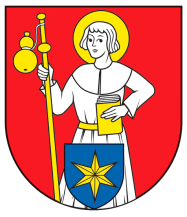 Obec Štvrtok na Ostrove      Mýtne námestie č. 454/1, 93 Štvrtok na OstroveSlobodný prístup k informáciam1. Povinné zverejňovanie informácií podľa § 5 zákona č. 211/2000 Z.z. o slobode informáciíA) Spôsob zriadenia povinnej osoby, jej právomoci a kompetencie a popis organizačnej štruktúryObec Štvrtok na Ostrove  sa  zriadila zákonom SNR č. 369/1990 Zb. o obecnom zriadení.
Kompetencie obce  - právomoc a pôsobnosť sú dané:
- Ústavou Slovenskej republiky
- Zákonom SNR č. 369/1990 Zb. o obecnom zriadení v znení neskorších predpisov
- Platnou právnou úpravou SR
- Všeobecne záväznými nariadeniami obce  na úseku samosprávnych činností

Orgánmi Obce Štvrtok na Ostrove sú:a) obecné zastupiteľstvo, a jeho poradné komisieObecné zastupiteľstvo je zastupiteľský zbor obce zložený z  9 poslancov zvolených v priamych voľbách obyvateľmi obce na štyri roky.b) starosta obce (ďalej len "starosta"). 
Predstaviteľom obce a najvyšším výkonným orgánom obce je starosta. Funkcia starostu je verejná funkcia. Obec Štvrtok na Ostrove je zriaďovateľom nasledovných inštitúcií:Základná škola s vyučovacím jazykom maďarským – Alapiskola Základná škola Materská škola s vyučovacím jazykom maďarským – ÓvodaObecný úrad zabezpečuje organizačné a administratívne veci obecného zastupiteľstva a starostu, ako aj orgánov zriadených obecným zastupiteľstvom.B) Miesto, čas a spôsob akým možno získavať informácie: informácie o tom, kde možno podať žiadosť, návrh, podnet, sťažnosť alebo iné podanie
Každá právnická a fyzická osoba môže požiadať o sprístupnenie informácie Obec Štvrtok na Ostrove ako povinnú osobu v súlade so zákonom č. 211/2000 Z. z. o slobodnom prístupe k informáciám v znení zmien a doplnkov. Žiadosť môže byť podaná ústne, písomne, (do podateľne OcÚ alebo prostredníctvom pošty), faxom, elektronickou poštou, iným technicky vykonateľným spôsobom.Žiadosti o informácie možno podať osobne v podateľni obecného úradu a to nasledovne:Pondelok     v čase     8.00 -12.00 hod   13.00 -15.30 hodStreda 	        v čase     8.00 -12.00 hod   13.00 -16.30 hodPiatok          v čase     8.00 -12.00 hod   Poštou sa podávajú žiadosti na adresu:Obec Štvrtok na OstroveMýtne námestie č. 454/1930 40 Štvrtok na OstroveFaxom sa žiadosť podáva na čísle: +421 (0)31 5693524Elektronickou poštou sa podáva žiadosť na adresu: starosta@ocustvrtok.sk, prednosta@ocustvrtok.sk,Obec Štvrtok na Ostrove ako povinná osoba obmedzí prístup k informáciám z dôvodov uvedených v § 8 - 12 zákona o slobodnom prístupe k informáciám:ktoré sú predmetom služobného tajomstva (zákon č. 100/1996 Z.z.)ktoré sú predmetom daňového tajomstva (zákon č. 511/1992 Z.z.)ktoré sú predmetom obchodného tajomstva (obchodný zákonník), ako aj ďalšie obmedzenia podľa ustanovenia § 11 zákona o slobodnom prístupe k informáciám.Žiadosť, návrh, podnet a sťažnosť je možné podať osobne v podateľni Obecného úradu vo Štvrtku na Ostrove, Mýtne nám. č. 454/1, na 1. poschodí, č. dverí 2 alebo poštou na adresu sídla Obecného úradu vo Štvrtku na Ostrove, Mýtne nám. č.454/1, 930 40 Štvrtok na Ostrove. Sťažnosti, podnety, petície adresované hlavnému kontrolórovi je možné podať buď poštou alebo osobne prostredníctvom podateľne Obecného úradu.Pri podaní žiadosti o sprístupnenie informácie je obec povinná žiadosť vybaviť bez zbytočného odkladu, najneskôr do 8 dní. Vybavením žiadosti sa rozumie buď doručenie rozhodnutia o obmedzení prístupu k informácii alebo sprístupnenie požadovanej informácie. Zákonnú lehotu je možné predĺžiť výnimočne o ďalších 8 dní, predĺženie lehoty však obec ako povinná osoba oznámi žiadateľovi písomne.Ostatné podania sa vybavujú tiež bez zbytočného odkladu, priebežne.C) Miesto, lehota a spôsob podania opravného prostriedku a možnosti súdneho preskúmania rozhodnutia obce, vrátane výslovného uvedenia požiadaviek, ktoré musia byť splnené.Proti rozhodnutiu povinnej osoby o odmietnutí poskytnutia požadovanej informácie možno podať odvolanie v lehote 15 dní od doručenia rozhodnutia alebo márneho uplynutia lehoty na rozhodnutie o žiadosti podľa § 17 zákona o slobode informácií.Odvolanie sa podáva na podateľni Obecného úradu vo Štvrtku na Ostrove. Ak je odvolanie adresované priamo starostovi obce, zástupcovi starostu obce, hlavnému kontrolórovi obce, prednostovi OcÚ, tento adresát je povinný odovzdať odvolanie do podateľne na zaevidovanie. Rozhodnutie o odmietnutí žiadosti možno preskúmať v súdnom konaní podľa osobitného zákona.D) Postup, ktorý musí povinná osoba dodržiavať pri vybavovaní všetkých žiadostí, návrhov a iných podaní, vrátane príslušných lehôt, ktoré je nutné dodržaťSprávne podaná žiadosť o sprístupnenie informácie má obsahovať tieto náležitosti:identifikáciu žiadateľaidentifikáciu povinnej osobyurčenie požadovanej informácie,určenie spôsobu sprístupnenia informácie.Ak žiadosť neobsahuje tieto náležitosti obec vyzve žiadateľa , aby žiadosť doplnil, určí žiadateľovi lehotu na doplnenie, ktorá nemôže byť kratšia ako 7 dní. Ak žiadateľ v stanovenej lehote žiadosť nedoplní, obec žiadosť odloží a nebude sa ňou ďalej zaoberať. Na osobitné požiadanie obec potvrdí písomne podanie žiadosti a odhadne predpokladanú výšku úhrady za sprístupnenie informácií.Postup obce po prijatí žiadosti je nasledovný:odkáže žiadateľa na zverejnenú informáciupostúpi žiadosťsprístupní informáciunesprístupní informáciu, o čom vyhotoví písomné rozhodnutie.Vybavovanie ostatných žiadostí, podaní sa riadi ustanoveniami zákona o správnom konaní č. 71/1967 Zb. v znení zmien a doplnkov. Všeobecná lehota na vybavenie podania je 30 dňová, v zložitých prípadoch ju správny orgán môže predĺžiť. O predĺžení je povinný však účastníka konania informovať. Lehotu na vybavenie sťažnosti upravuje § 13 zákona č. 152/1998 Z. z. o sťažnostiach a pri petícii zákon č. 85/1990 Zb. o petíciách v znení zmien a doplnkov.E) Prehľad predpisov, pokynov, inštrukcií, výkladových stanovísk, podľa ktorých povinná osoba  - obec  koná  a rozhoduje vrátane tých, ktoré  upravujú práva a povinnosti fyzických osôb a právnických osôb vo vzťahu k obci 
     Základné právne predpisy:
  -    zákon SNR š. 369/1990 Zb. o obecnom zriadení v znení neskorších predpisov,zákon SNR č. 138/1991 Zb. o majetku obcí v znení neskorších predpisovzákon č. 71/1967 Zb. o správnom konanízákon SNR č. 511/1992 Zb. o správe daní a poplatkov a o zmenách v sústave územných finančných orgánov v znení neskorších predpisovzákon č. 50/1976 Zb. o územnom plánovaní a stavebnom poriadku (stavebný zákon) v znení neskorších predpisovzákon SNR č. 372/1990 Zb. o priestupkoch v znení neskorších predpisov,štatút obce všeobecne záväzné nariadenia obceostatné právne normy upravujúce kompetencie obce.F) Sadzobník správnych poplatkov, ktoré mesto vyberá za správne úkony,  a sadzobník úhrad za sprístupňovanie informáciíViď. samostatné prílohy 2. Ostatné zverejňovanie informácií podľa § 5 ods. (8) zákona o slobodnom prístupe k informáciám.Ustanovenie § 5, ods. 8) zákona o slobodnom prístupe k informáciám určuje samosprávam primerane použiť pri zverejňovaní informácií ustanovenia §5 odseku 2) zákona. V zmysle toho sú na úradnej tabule obce sprístupnené tieto ďalšie informácie:a) termíny zasadnutí obecného zastupiteľstva,
b) zápisnice zo zasadnutí obecného zastupiteľstva a uznesenia obecného zastupiteľstva,
c) 15 dní pred schválením obecným zastupiteľstvom návrhy všeobecne záväzných nariadení obce, 
d) všeobecne záväzné nariadenia obce po schválení obecným zastupiteľstvom.v  Štvrtku  na Ostrove dňa 12. septembra 2013									 Mgr. Péter  Őry									   starosta obce Spracovala: Ing. Anikó Nagy, prednostka  OcÚ